به نام خدا                                                                                    آموزش و پرورش شهرستان خوی                                                      تاریخ :  4/10/ 98نام و نام خانوادگی :                                                                       دبستان شهدای دخانیات 1                                                     پایه سوم 2                                                                    ارزشیابی هدیه های آسمان ( درس  5تا 8 )                                               نام معلم : گلوانی                                 به نام خدا                                                                                    آموزش و پرورش شهرستان خوی                                                      تاریخ :  4/10/ 98نام و نام خانوادگی :                                                                       دبستان شهدای دخانیات 1                                                     پایه سوم 2                                                                    ارزشیابی هدیه های آسمان ( درس  5تا 8 )                                               نام معلم : گلوانی                                 به نام خدا                                                                                    آموزش و پرورش شهرستان خوی                                                      تاریخ :  4/10/ 98نام و نام خانوادگی :                                                                       دبستان شهدای دخانیات 1                                                     پایه سوم 2                                                                    ارزشیابی هدیه های آسمان ( درس  5تا 8 )                                               نام معلم : گلوانی                                 ردیفسوالات امتیازجاهای خالی را با کلمات مناسب پر کنید.اویس ، اهل  ............................... بود.وقتی آب می نوشیم ، به یاد تشنگان کربلا ، ....................................................... می گوییم.درست یا نادرست بودن جمله های زیر را مشخص کنید.سوره ی زلزال از قرآن به نام حادثه ای که زمین را می لرزاند، است.                 درست                     نادرستحضرت مریم (س) به صبر، شجاعت و فداکاری معروف شده است.                  درست                     نادرست به سوالات زیر پاسخ کوتاه بدهید.5) روز تولد چه کسی، روز پرستار نامیده شده است؟6) دختران در چند سالگی به سن تکلیف می رسند؟7) وقتی سوال دینی داریم، به چه کسی مراجعه می کنیم؟8) ستون دین است که هر روز پبج بار می خوانیم؟9) پدر و مادر حضرت زینب (س) چه کسانی بودند؟به سوالات زیر پاسخ تشریحی و کامل بدهید.10) الف)عبادت یعنی چه؟ب) دو مورد از کارهای حرام را نام ببرید؟11) درماه محرم، چه اتفاق مهمی افتاده است؟12) پیام قرآنی در مورد رفتار ( صحبت) با پدر و مادر بنویسید؟موفق باشید - گلوانیبازخورد معلم :   خیلی خوب          خوب              قابل قبول              نیاز به تلاش بیشتر                                      جمع امتیاز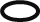 بازخورد معلم :   خیلی خوب          خوب              قابل قبول              نیاز به تلاش بیشتر                                      جمع امتیاز